Otroški svet 2022
vsak dan od ponedeljka do petka od 10. do 12. ure
park Rastoče knjige pri Knjižnici Mirana Jarca 
(v primeru dežja v atriju knjižnice)Prvi teden (4. 7. –8. 7. 2022)Fotoaparat (4. 7. 2022)Če po svetu potuješ rad, sešij si fotoaparat.Dekorativni krožnik (5. 7. 2022)Barvamo, slikamo, packamo.Kaj vse mi ustvariti znamo!!!Pisana žogica (6. 7. 2022)Šiv sem, šiv tja, hopla, hopla žogica.Valovita štampiljka (7. 7. 2022)Ko štampiljko narediš, lepe odtise lahko dobiš.Barvna rožica (8. 7. 2022)Prepogni, poravnaj, naravno in barvito, da rožico narediš slikovito.Drugi teden (11. 7. –15. 7. 2022)Rokica (11. 7. 2022)Če si srečen, zdaj udari dlan ob dlan!Piščanček (12. 7. 2022)Ko me izdelaš, oživim in se ti veselo nasmejim. Skulptura (13. 7. 2022)Oblika čudna sem, saj vem.H komu spadam in kam grem?Stenski cvetlični okras (14. 7. 2022)Rožice cvetijo, rožice dehtijo,rožice steno krasijo.Barčica (15. 7. 2022)Barčica po morju plava, drevesa se priklanjajo.Tretji teden (18. 7. –22. 7. 2022)Stonoga  (18. 7. 2022)Stonoga koraka, stonoga počaka, stonoga pogleda, čez cesto, seveda.Rastlinjak (19.7. 2022)Fižolčke smo posadili, kmalu so vzkalili. En, dva, tri in fižolčki veliki so bili.Dvigalo (20. 7. 2022)Kaj nam pri delu bi lahko pomagalo?Spretno narejeno dvigalo.   Zmajček (21. 7. 2022)Ko me narediš, si lahko kaj lepega zaželiš.Cestno gradbišče (22. 7. 2022)Gradimo cesto, da povežemo vas in mesto.Četrti teden (25. 7. –29. 7. 2022)   Lubenica (25. 7. 2022)Sočna, rdeča, s pečkami ali brez,poletja osvežuje in žejo olajšuje. Nihalo (26. 7. 2022)Les, kroglice, vrvice in potrpljenja malo,pred nami je Newtonovo nihalo. Labirint (27. 7. 2022)Najprej iz papirja labirint boš ustvaril/a,potem pa kroglico po njem boš kotalil/a. Pljuča (28. 7. 2022)Začetka se več ne vidi, konca pa še ne.Ko me narediš, ti povem vse. Čarovnija (29. 7. 2022)Brez čarobnega prahu, brez čarobnih besed,čarati znamo, tak je naš Otroški svet.PRIJAVE: otroski.svetdrpd@gmail.com
PRISPEVEK: 1€/delavnicoDruštvo za razvijanje prostovoljnega dela Novo mesto počitniški program za otroke prireja že 19. leto zapored, in sicer ob podpori Mestne občine Novo mesto, podjetja Krka d.d., Novo mesto in Knjižnice Mirana Jarca Novo mesto. Otroci, prisrčno vabljeni in se vidimo kmalu!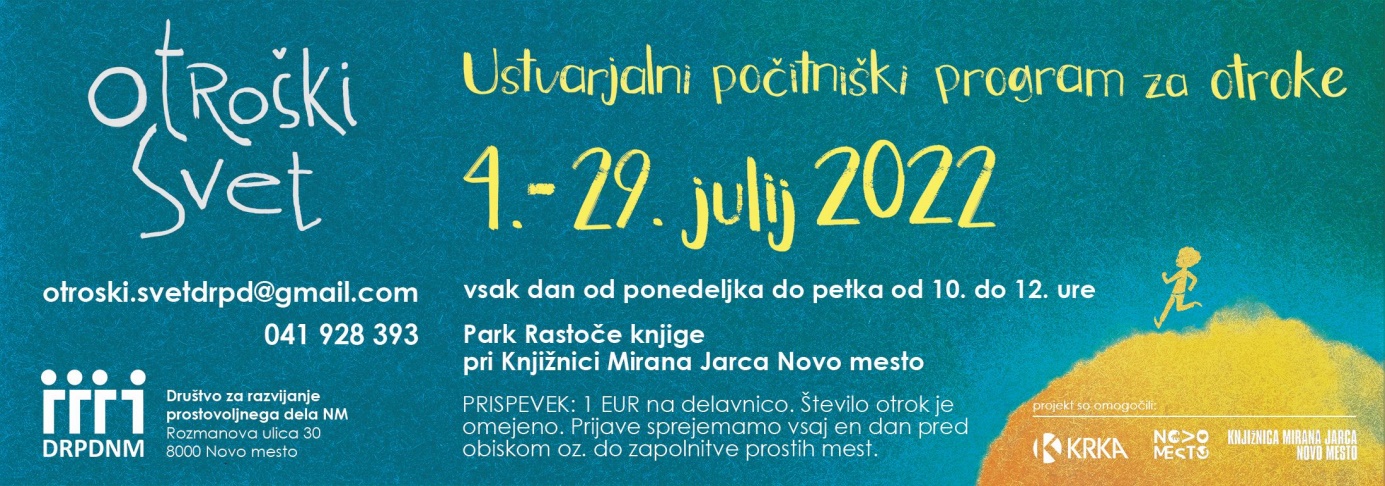 